Märchenhaftes Video!Schaut euch das Video über Märchen genau an. Wenn ihr alle Fragen richtig beantwortet, erscheint der Code zu einem Schloss.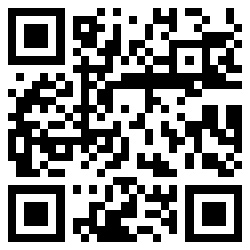 